湖	南	劳	动	人	事	学	院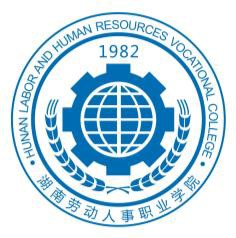 HUNAN  LABOR  AND  HUMAN  RESOURCES  VOCATIONAL   COLLEGE湖南劳动人事职业学院2017 届毕业生就业质量年度报告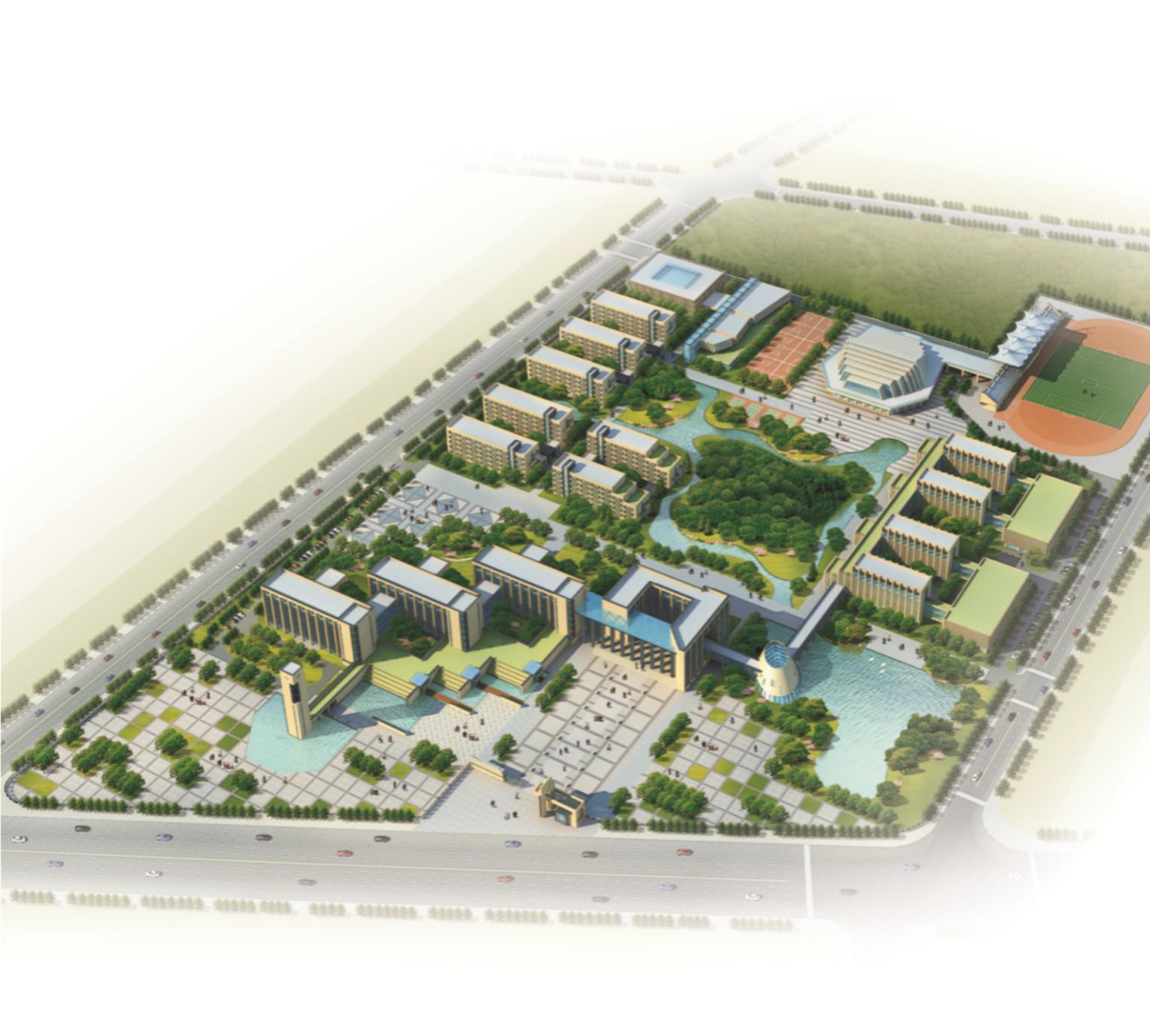 湖南	长沙 
二 0 一七年十二月		目	录	第一章	学院概况湖南劳动人事职业学院是 2014 年经湖南省人民政府批准设立、教育部备案的全日制公办高等学校，由湖南省人力资源和社会保障厅主管，教育业务由湖南省教育厅管理。学院新校区位于长沙星沙经济开发区开元东路，占地 400 余亩，总建筑面积约为 16 万平方米，项目总投资约 6 亿元。设有高新技术培训楼、理论教学楼、实训工厂、实训一体化教学楼、图文信息中心、体育馆、办公楼、学生宿舍、学生食堂、教师公寓及生活配套设施等。新校区已于 2015 年建成并投入使用，容纳全日制学生 6000 人， 年培训达 12000 人次。学院从 2014年开始招收三年制大专学生，现有全日制在校学生 3828人。学院目前开设有劳动和社会保障、人力资源管理、理化测试与质检技术、工业机器人技术、社会工作、供热通风与空调工程技术、机械制造与自动化、电气自动化技术、财务管理、导游、土木工程检测技术等专业。 学院拥有一支结构合理、业务素质过硬、勤奋敬业的教师队伍。内部管理严格规范，教学、实习实训设备先进、齐全。院内建有国家电工电子及自动化技术实训基地、国家职业技能鉴定站、国家计算机信息技术考试站、中德自控技术（ FESTO） 培训中心、格力空调服务技术湖南培训基地。 学院遵循“勤奋、博学、求实、创新”的校训，坚持“对接产业（行业）， 工学结合，提升质量，推进高等职业教育深度融入产业链，有效服务经济社会发展” 的办学思路， 建立和完善院企共同规划、共同培养、共同教学的院企合作人才培养模式，不断提高人才培养质量。30多年来学院求真务实、科学发展，赢得了社会的广泛赞誉，先后被上级政府部门认定为全国职业指导工作先进单位、长沙市招生就业先进单位、省直文明单位，与40多家省内外知名企业签订了人才培养协议，并积极开展战略性新兴产业高技能人才培养。每年毕业生的一次性就业率都保持在 96%以上，是莘莘学子求学成才的理想学府。第二章	2017 届毕业生就业的基本情况2017 年，学院毕业生总数 314人，截止 8 月 31 日，已就业人数 297 人， 初次就业率达 94.59%，其中聘用（灵活就业）294人，占 93.63%；聘用（就业）2人，占0.64%；继续深造 1 人，占 0.32%，；另有17人暂未就业，占 5.41%。一、毕业生的规模与结构（一）毕业生的总体规模2017 年学院毕业生总数314人，三年制导游专科毕业生6人、三年制供热通风与空调工程技术专科毕业生15人、三年制机械制造与自动化专科毕业生16人、三年制检测技术与应用专科毕业生47人、三年制人力资源管理专科毕业生52；五年制检测技术与应用专科毕业生90人、五年制人力资源管理专科毕业生88人。1.学历层次分布学院136位毕业生学历为三年制高职专科毕业生；178 位毕业生学历为五年制高职专科毕业生。2.按性别分布2017 届 314名毕业生中包括导游、供热通风与空调工程技术、机械制造与自动化、人力资源管理和检测技术与应用专业，其中男生 172人，女生 142人，男女比例为 1.21:1。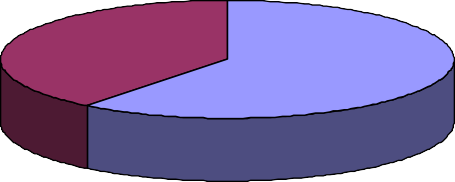 图 2-1 湖南劳动人事职院 2017 届毕业生性别分布图（二）毕业生的结构分布1.院系及专业图 2-2 湖南劳动人事职院 2017 届毕业生专业分布表2.贫困生比例分布家庭经济困难195人，占总毕业生比例 62.10%。3.民族分布从民族分布看，汉族毕业生272人，占 86.62%；白族毕业生 7 人，占 2.23%，侗族 1 人，占0.3%，回族 1 人，占0.3%，苗族 8 人，占 2.5%，土家族 22 人，占 7%，瑶族 2 人，占 0.6%，壮族 1 人，占 0.3%，。图 2-3 湖南劳动人事职院 2017 届毕业生民族分布图4.按籍贯湖南省内生源占 299 人，省外 15 人，其中甘肃省 2 人，广东省 1 人， 河北省 3 人，河南省 1 人，黑龙江省 1 人，湖北省 4 人，江西省 1 人，陕西省 1 人，浙江省1人。图 2-4 湖南劳动人事职院 2017 届毕业生籍贯分布图其中湖南省籍生源籍贯分布情况如下：图 2-5 湖南劳动人事职院 2017 届毕业生省内生源籍贯分布表5.按政治面貌共青团员 220 人，群众 94人。二、毕业生的就业率（一）毕业生的总就业率1.按学历学院 2017 届毕业生总人数为 314 人，已就业人数为 297 人，134人是三年制高职专科毕业生，163人是五年制高职专科毕业生。2.按性别已就业的 297 人中，男生 161 人，女生 136 人，男女就业比例为 1.18:1。图 2-6 湖南劳动人事职院 2017 届毕业生就业人数按性别分布图（二）各院系及专业的就业率图 2-7 湖南劳动人事职院 2017 届毕业生分专业就业率（三）不同特征毕业生群体的就业（包含和平均水平的比较）1.贫困生已就业的 297 人中，家庭经济困难学生占 183 人。2.农村生已就业的 297 人中，其中农村应届毕业生 218 人，城镇应届毕业生 79 人。图 2-8 湖南劳动人事职院 2017 届毕业生分城乡就业情况分布图3.少数民族已就业的 297 人中， 40 人为少数民族，占13%。图 2-9 湖南劳动人事职院 2017 届毕业生少数民族就业情况分布图三、毕业生的就业情况（一）毕业生的总体流向2017 届毕业生 314 人，其中已就业的 297 人中, 其中聘用（灵活就业）294人，占 93.63%；聘用（就业）2人，占0.64%；继续深造 1 人，占 0.32%，；另有17人暂未就业，占 5.41%。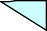 图 2-10 湖南劳动人事职院 2017 届毕业生就业总体情况分布图（二）毕业生的深造情况继续深造 1 人，去湖南城市学院。（三）毕业生的就业情况1.就业单位的性质与规模学院 2017 届毕业生的专业为导游、供热通风与空调工程技术、机械制造与自动化、人力资源管理和检测技术与应用专业等，检测技术与应用专业就业去向主要是全国各大无损检测机构和生产制造企业，供热通风与空调工程技术专业就业去向主要是全国各空调设备制造企业，机械制造与自动化专业主要就业去向是机械制造企业，人力资源管理专业毕业生主要去向是省内外各企业，从事公共事业即事业单位的比例最少详情如下：图 2-11 湖南劳动人事职院 2017 届毕业生就业去向分布图2.就业单位的区域分布湖南省内就业单位 138 家，省外 48 家。3.就业单位的行业分布就业单位分布在科学研究和技术服务业、批发和零售业、信息传输、软件和信息技术服务业、居民服务、修理和其他服务业、制造业、租赁和商务服务业等行业。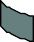 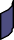 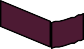 图 2-12 湖南劳动人事职院 2017 届毕业生就业单位行业分布图4.就业单位行业的分析说明检测技术与应用专业、导游、供热通风与空调工程技术、机械制造与自动化毕业生的就业单位专业性比较强，就业单位行业相对比较集中，人力资源管理管专业毕业生就业单位主要是省内外各中小型服务型企业，单位相对比较分散。第三章	毕业生就业的相关分析一、调研方案介绍学院针对 2017 届应届毕业的 314 名毕业生，对返校的学生进行了就业调查问卷，针对毕业生对母校就业服务工作满意度和影响就业的因素进行问卷调查，事后进行了数据汇总和分析。二、分析指标介绍本次调查侧重点在于学生获取就业信息的方式、方法，影响学生成功就业的因素和学院就业服务工作的建议。三、数据处理介绍回收的答卷中 314 份为有效答卷，有效卷占毕业生总数的 100%，符合抽查比例标准。按专业分，导游6份，供热通风与空调工程技术专业毕业生15份，机械制造与自动化专业毕业生16份，检测技术及应用专业毕业生 137 份，人力资源专业毕业生 140 份。四、就业决策指标分析（一）关注因素和求职方式母校推荐（校园招聘会、老师和校友推荐、母校就业网站等）为获取就业信息的主要来源，占到了40.43%；其次自己直接联系应聘（参加社会公考、直接联系单位）占到30.32%，亲友推荐占到20.74%，社会中介推荐（人才市场、社会网站）占到6.91%，另 95%的学生在获得招聘信息方式上倾向于短信、QQ 群、微信群等现代化方式。（二）面试情况抽查中，导游、供热通风与空调工程技术、检测技术及应用专业毕业生普遍认为专业对口程度在面试中占很大优势，其次面试技巧和个人定位也是用人单位对求职者的考查因素。五、就业质量指标分析（一）就业途径学院就业途径主要是实习，特别是检测技术及应用、供热通风与空调工程技术、机械制造与自动化专业毕业生 85%的学生由学院推荐就业，且就业稳定率比较高达 80%以上，人力资源专业学生通过学院推荐就业的达 50% 以上，其他通过其他渠道实现就业。（二）就业花费毕业生大部分由母校和亲友推荐就业，就业花费不大，自己直接联系应聘的花费也不高，86.17%学生就业花费在 2000 元以内，9.57%学生就业花费在2001-4000元，另有1.06%学生就业花费在1万元以上。（三）成功就业因素已就业的学生中95%学生认为企业更加看重的是吃苦耐劳的精神，另 80% 的学生认为专业对口是就业的关键，其次 90%的学生普遍认为综合素质和个人性格特点是成功就业的第二大关键因素，60%的学生认为心理素质是求职过程中遇到的最大的困难，另外 35%的学生认为面试技巧和个人定位也是影响能否成功就业的因素。（四）就业状况满意度已择业的 297 位学生中对目前的单位选择非常满意的占 5.85%，选择满意的16.49%，比较满意的44.68%，不满意想辞职的4.26%，而学生在选择用人单位的时候最看重的是个人在单位的发展空间（100%），80%学生比较看重薪资福利，85%学生选择用人单位地理位置。第四章	毕业生就业的工作举措一、加强组织建设，健全就业工作机构学院党委高度重视毕业生就业创业工作，按照毕业生就业工作“一把手工程”督查为要求，将毕业生就业工作列为学校党委会、院长办公会等重要会议主要议题予以研究部署，要求就业办公室认真贯彻执行到位。学院成立了由邵伏先院长任组长，副院长、副书记任副组长，系主任、毕业班班主任为成员的就业工作领导小组，多次召开就业工作会议、就业困难学生帮扶计划等，分析当前就业工作的重点和难点，制定切实可行的工作计划，保障学院毕业生就业工作的顺利开展。各系专门配备了专门的就业工作人员，具体负责各系的就业与创业工作， 使全院的就业与创业工作做到了机构健全、人员得力，为学院就业与创业各项工作的全面推进提供了组织保障。二、科学制定就业工作方案、加强就业工作考评学院结合人才培养规律、社会人才需求变化，不断完善就业工作管理体系，逐步提高就业工作管理的规范化、效率化和科学化水平。就业工作列入学院年度工作计划，制定毕业生就业工作方案，明确规定毕业生就业工作总体思路、具体目标、基本原则、工作内容、具体措施和保障条件等。制定《学院领导联系系部就业工作制度》、《就业工作责任制度》、《就业困难毕业生帮扶制度》、《毕业生就业工作管理办法》等一系列制度。学院确定院、系、专业班级三级毕业生就业工作目标，将毕业生就业情况纳入院系各部门及院系主要领导干部的年终绩效考核体系，定期对就业工作进行考评，就业率不达标实行一票否决制；设置了就业工作专项奖励，对于达到一定就业率和就业质量的部门和个人给予一定的物质和精神奖励。三、完善就业工作体系，不断提高就业指导水平和实效(1)保障就业工作经费学院不断加大投入,为毕业生就业工作提供了充足的经费保障，按照不低于年度应收学费总额 1%的标准，安排了就业工作专项经费，列入年度财务预算并实现了逐年增加，且强调专款专用，实行独立核算，保障了就业工作的顺利开展。2017 年将获取到省人社厅校园招聘活动一次性补助 21980 元。（2）开拓就业渠道，保障就业服务学院通过多种途径和形式为毕业生收集就业信息并通过学院就业网站和QQ、微信群及时向广大毕业生进行发布。第一：在就业网设立专门就业信息专栏，建立了规范的用人单位信息库，运用就业网、企业 QQ、就业工作 QQ 群、微博、短信平台、就业宣传栏等多种形式及时发布就业信息；第二：每年九月，招生就业处汇编下一年度毕业生信息，向各联系企事业单位信函推荐；第三：加强与各地区人才服务中心、街道、社区的联系，及时获取人才需求信息；第四：建立毕业生就业单位信息档案库，通过走访和联系，形成一批稳定的用人单位资源。（3）搭建就业服务平台2017 年举行校内和校外的毕业生专场招聘会 3 场，有专人负责企业的接洽、场地准备、学生宣传。招聘会后与用人单位就毕业生的实习（就业）进一步衔接，进行用人单位反馈，为毕业生的充分就业提供长期有效的服务。（4）增强培养意识，提高教育教学水平学院高度重视就业与创业专职工作人员、就业指导任课教师、社团指导老师和学生辅导员等相关人员的指导与培训工作。学院将就业专职人员的培训纳入了学院管理人员培养计划，分期分批组织相关人员参加省级以上就业工作理论学习和业务培训，鼓励和支持就业专职人员积极参加社会上有关就业工作业务的专项培训。学院按人才培养方案要求开设了就业创业教育指导课程，配备足额授课教师，设立就业指导教研室，认真组织教学活动，将《大学生职业发展与就业指导课》作为必修课列入各专业人才培养方案和专业教学计划，实现了就业创业教育进教材、进课堂、进企业，由专业指导老师给学生定期的开展职业生涯规划引导， 由企业专家和专业带头人以及就业指导教研室老师共同引导学生就业创业，突出了就业创业教育的思想性、针对性、实践性和有效性，引导学院毕业生树立了正确的就业观，帮助学生实现了顺利就业、适时就业和优质就业。（5）搭建大学生就业、创新创业平台学院大力开展系列校园创业活动，加大对就业创业基地的建设力度，通过举办就业、创新创业教育讲座、邀请优秀毕业生和社会成功人士现身说法、组织参加“互联网+”、“挑战杯”等大赛让学生感受创新创业魅力，激发学生创业欲望，鼓励学生利用国家相关优惠扶持政策积极创业。第五章	对学校教育教学的反馈一、2017 届毕业生对学校的反馈1、对学校人才培养方案总体满意度参与调研的 2017 届毕业生对学校人才培养方案总体满意度的评价结果显示：有 30%的毕业生选择“非常满意”；42%的毕业生选择“满意”；23%的毕业生选择“比较满意”；4%的毕业生选择“不太满意”；1%的毕业生选择“很不满意”。图 5-1 对学校人才培养方案总体满意度2、对任课教师的授课水平满意度参与调研的 2017 届毕业生对学校任课教师的授课水平满意度评价结果显示：39%的毕业生选择“非常满意”；有 39%的毕业生选择“满意”；20%的毕业生选择“比较满意”；1%的毕业生选择“不太满意”；1%的毕业生选择“很不满意”。图 5-2 对任课教师的授课水平满意度3、对学校实践教学水平的满意度参与调研的 2017 届毕业生对学校实践教学水平的满意度评价结果显示：有31%的毕业生选择“非常满意”；36%的毕业生选择“比较满意”；23%的毕业生选择“一般满意” ；9%的毕业生选择“不太满意”；1%的毕业生选择“很不满意”。图 5-3 对学校实践教学水平的满意度4、对学校专业设置的满意度参与调研的 2017 届毕业生对学校专业设置的满意度评价结果显示：有32%的毕业生选择“非常满意”； 43%的毕业生选择“比较满意”；21%的毕业生选择“一般满意”； 3%的毕业生选择“不太满意”；1%的毕业生选择“很不满意”。图 5-4 对学校专业设置的满意度5、对学校课程设置的满意度参与调研的 2017 届毕业生对学校课程设置的满意度评价结果显示：29%的毕业生选择“非常满意”；有 38%的毕业生选择“比较满意”；25%的毕业生选择“一般满意”；6%的毕业生选择“不太满意”；2%的毕业生选择“很不满意”。图 5-5 生对学校课程设置的满意度二、用人单位对学校的反馈1、调查单位对各专业类型毕业生的需求为了解来校招聘单位对各专业类型毕业生的需求，问卷设置了“贵单位对我校应届毕业生哪种专业类型毕业生需求最大”这一问题，共有 45 家调查单位对此进行了反馈。结果显示，来校招聘单位对“技能操作类”、“营销推广类”、“服务类”三个类型的毕业生需求最大，占比分别为 55%、15%和 19%；对“行政管理类”毕业生需求为 9%，“其它”毕业生需求较少，占比均 2%左右。图 5-6 来校招聘调查单位专业类型需求情况统计2、调查单位选录毕业生主要考虑因素有 45 家调查单位对选录毕业生主要考虑因素进行了反馈。其中最为看重的因素是“所学专业”，占反馈单位总数的 45%；看重“面试表现”、“工作态度”、“实践经历”、“学习成绩”四种因素的单位也相对比较多，占比分别为 15%、25%、5%、5%。选择 “学历层次”占比 2%，其他的占比 3%。图 5-7 来校招聘调查单位选录主要考虑因素情况统计三、对学校招生工作的反馈与建议招生是高校人才培养的起点，就业是学校人才培养的出口，招生质量与就业质量一直存在着正相关的关系。为保证招生和就业质量保持螺旋上升的良性互动，学校不断探索招生就业联动机制，尤其重视毕业生就业质量对招生环节的反馈。在具体措施方面，2017年招生部门根据就业部门提供地不同学院、地区毕业生就业流向和质量分析报告，制定了更加合理、有效、有针对性的招生宣传方案，对提升招生质量起到了良好的效果；同时，在今年的招生环节中，招生部门将各省毕业生的就业质量作为招生分省计划增量的一个重要参考指标，这也是就业对招生环节反馈的具体体现。四、对学校人才培养的反馈与建议在学生培养方面，积极将企业纳入人才培养的过程中，将学生就业作为培养的重要反馈，进一步落实实践教学工作。随着国家经济的发展，人才需求，人才结构的配置也在发生变化，高级技术人才的需求成为了一股不可忽视的潮流，现在的高职学生应该把自身的优越性真正发挥并利用起来，掌握实践技术，对于今后的发展是很重要的。所以高职学生尤其要注意实践能力的培养。学校充分发掘就业工作在改进和完善人才培养过程中的作用，学校一方面继续加强学生职业规划意识教育，利用职业规划教育引导学生在学习中提高自身的动手能力、实践能力，并了解自身的特点和兴趣，规划专业的岗位方向，形成独立分析问题和解决问题的能力；另一方面，进一步完善宽口径人才培养模式，在加强学生专业知识的同时，更加注重其知识迁移能力的培养与提升，从而帮助毕业生更好地适应不同类型、不同领域的工作。五、对学校教育教学的反馈与建议就业工作是检验学校人才培养质量的重要方面，学校重视就业工作对教育教学的反馈作用，以社会需求为导向，适时调整招生计划，改革人才培养模式，提升学生的就业竞争力。学校构建“招生-培养-就业”联动机制，努力实现招生、培养、就业互相促进、良性循环的局面。同时，学校高度重视毕业生离校后的发展状况，积极开展对毕业生的调研，形成毕业生培养质量评价报告，并积极发挥就业工作对教育教学的反馈作用，不断调整和优化专业布局，改革人才培养方案，提升人才培养质量。六、对学校创新创业工作的反馈和建议深化高校创新创业教育改革，是加快实施创新驱动发展战略的迫切需要， 是推进高等教育综合改革的突破口，是推动高校毕业生更高质量创业就业的重要举措，意义十分重大。学校专门成立湖南劳动人事职业学院创新创业教育工作领导小组，教务处、学工处、招就处及相关专业院系等协同参与，建立学校创新创业教育工作组织架构、工作机制、测评体系和激励机制。从专业教师到学生辅导员，多层面培育和激发学生创业能力，丰富学生创业体验。对于国家及地方政府针对大学生创业出台的政策和相应的法律法规，一方面，及时将相关的政策装订成册传达给学生，并将相关内容放到学院就业网站上面；另一方面，相关专业老师通过召开相应的讲座、会议给予适当解读，便于学生更好的理解和运用政策。学校通过完善人才培养制度，完善创业资金保障体系，投入经费、项目规模和质量逐年提升，激发学生创新创业潜质，增强创新创业能力，造就创新创业人才序 号专 业毕业生人数备 注1导游（三年制）62供热通风与空调工程技术（三年制）153机械制造与自动化（三年制）164检测技术与应用（三年制）475人力资源管理（三年制）526检测技术与应用（五年制）907人力资源管理（五年制）888总计314人籍贯人数籍贯人数籍贯人数籍贯人数常德市27 人郴州市3 人衡阳市15人娄底市16 人长沙市108 人湘潭市11 人怀化市20人邵阳市20 人湘西土家族苗族自治州9人永州市7 人益阳市10 人岳阳市19 人株洲市7 人张家界市27 人专业学制各专业、学制毕业生数总人数就业人数初次就业率导游三年制666100%检测技术与应用三年制4713712994.16%检测技术与应用五年制9013712994.16%机械制造与自动化三年制161616100%供热通风与空调工程技术三年制15151493.33%人力资源管理三年制5214013294.29%人力资源管理五年制8814013294.29%合计合计31431429794.59%行业性质就业人数百分比备注房地产业41.35%公共管理、社会保障和社会组织51.68%建筑业41.35%采矿业10.34%交通运输、仓储和邮政业20.67%教育93.03%金融业72.36%居民服务、修理和其他服务业4013.47%科学研究和技术服务业9431.65%农、林、牧、渔业10.34%批发和零售业268.75%水利、环境和公共设施管理业10.34%文化、体育和娱乐业124.04%卫生和社会工作31.01%信息传输、软件和信息技术服务业3812.79%制造业217.07%住宿和餐饮业72.36%租赁和商务服务业217.07%